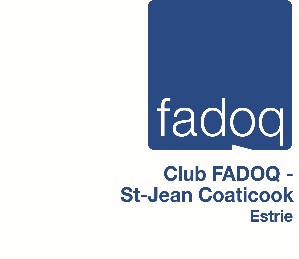                           ASSEMBLÉE SPÉCIALE DES MEMBRES        DU CLUB FADOQ - St-Jean Coaticook	                                       AVIS DE CONVOCATION          Vous êtes invité à participer à une assemblée spéciale des membres qui aura lieu :  Date :	3 octobre 2018					Heure :	12.30 heures 	Lieu : 	Centre communautaire Élie Carrier, 464 Merrill Coaticook		L’assemblée spéciale sera  suivie de la journée des loisirs Fadoq.                                           ORDRE DU JOUROuverture de la séance et mot de bienvenueConstatation du quorumLecture de l’avis de convocationMise à jour, et modifications s’il y a lieu,  des documents concernant les règlements généraux du club Fadoq St-Jean de Coaticook.Lecture et adoptionLevée de la séance.   Nous souhaitons votre participation à cette assemblée et vous remercions de votre collaboration.  Lorraine Chagnon, secrétaire par intérim